Date 11 September 2019South African Heritage Resources AgencyCollecting MethodAll in situ fossils will be logged with GPS co-ordinates. In situ fossils that require excavation will be excavated using standard techniques, ie surrounding matrix will be removed, the fossil will be consolidated using paraloid and a protective plaster jacket will be placed around the entire fossil for safe transport. Loose fossils will be picked up and wrapped in newspaper and tape and labelled for safe transport back to the National Museum. Field notes will be taken for each fossil and this information will be transferred to the electronic database during fossil accession. Photocopies are also made of the field notes in case the field book is ever lost. These are stored with the collections manager. Fossils are accessioned on immediate return to the National Museum. They are then prepared and placed in the departmental collection.Yours faithfully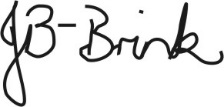 Dr Jennifer Botha-BrinkHOD Karoo Palaeontology